Supplementary MaterialMultiple lines of evidence for independent origin of wild and cultivated flowering cherry (Prunus yedoensis)Myong-Suk Cho and Seung-Chul Kim** Correspondence: Seung-Chul Kim: sonchus96@skku.eduSupplementary Figure and Tables1.2	Supplementary TablesSupplementary Table S4. Additive polymorphic sites (APS) from the concatenated ITS and ETS sequences among wild and cultivated P. yedoensis and their putative parental lineages. A total of 156 out of 194 individuals were used in the analyses, excluding outgroup species and P. takesimensis from Ulleung Island. Nucleotides that were less frequent or rare among individuals are indicated by asterisks (*).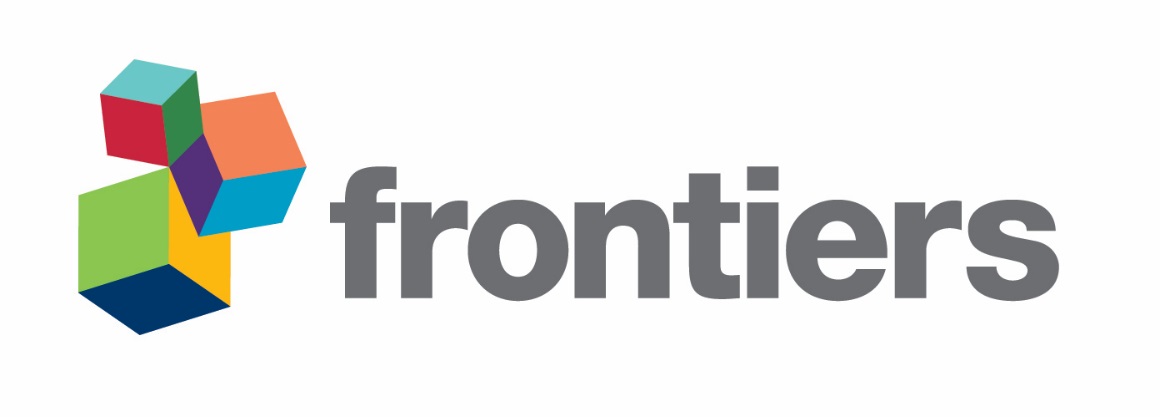 Prunus SpeciesSample numbers Informative ITS nucleotide siteInformative ITS nucleotide siteInformative ITS nucleotide siteInformative ITS nucleotide siteInformative ITS nucleotide siteInformative ITS nucleotide siteInformative ITS nucleotide siteInformative ITS nucleotide siteInformative ITS nucleotide siteInformative ITS nucleotide siteInformative ETSnucleotide siteInformative ETSnucleotide siteInformative ETSnucleotide sitePrunus SpeciesSample numbers 41446396164185191438567573687759913P. spachiana f. ascendens Jeju25 pcsCAT/Y*GTT/Y*CG/K*AAC/Y*A/R*A/R*P. spachiana f. ascendens Japan12CATGTTCGAACAAWild P. yedoensis, Jeju 17MM/C*Y/C*R/G*/A*YYC/M*KR/A*M/A*Y/T*R/G*R/G*Cultivated P. ×yedoensis, Japan 12M/C*MYR/G*YYMKRMYRRP. sargentii Jeju9ACCA/R*CCM/A*/C*TGCTGGP. sargentii Korean Penunsula14ACCR/A*CCM/A*TGCTGGP. sargentii Russia5ACCR/A*CCM/C*TGCTGGP. sargentii Japan8ACCA/R*CCM/A*TGCTGGP. serrulata var.spontanea Jeju5A/M*CCR/A*CCA/M/C*TGCTGGP. serrulata var.spontanea Japan5ACCR/A*CCMTGCTGGP. serrulata var. quelpaertensis Jeju6A/C*CCRC/Y*C/Y*M/C*T/K*G/R*CT/Y*G/R*GP. serrulata var. pubescens      Korean Peninsula 3ACCR/A*CCCTGCTGGP. serrulata var. pubescens Japan1ACCACCMTGCTGGP. yedoensis var. angustipetala Jeju 1ACCGCCMTGCTGGP. longistylus Jeju 1MCCGCCMTGCTGGP. hallasanensis Jeju2ACCACCATGCTGGP. speciosa Jeju3ACCA/R*CCATGCTGGP. speciosa Japan20ACCR/G*CCATGCTGGP. maximowiczii Jeju3ACCGCCCTGCTGGP. apetala Japan2ACCRCCMTGCTGGP. avium Japan1ACCACCCTGCTGGP. incisa Japan1ACCACCATGCTGG